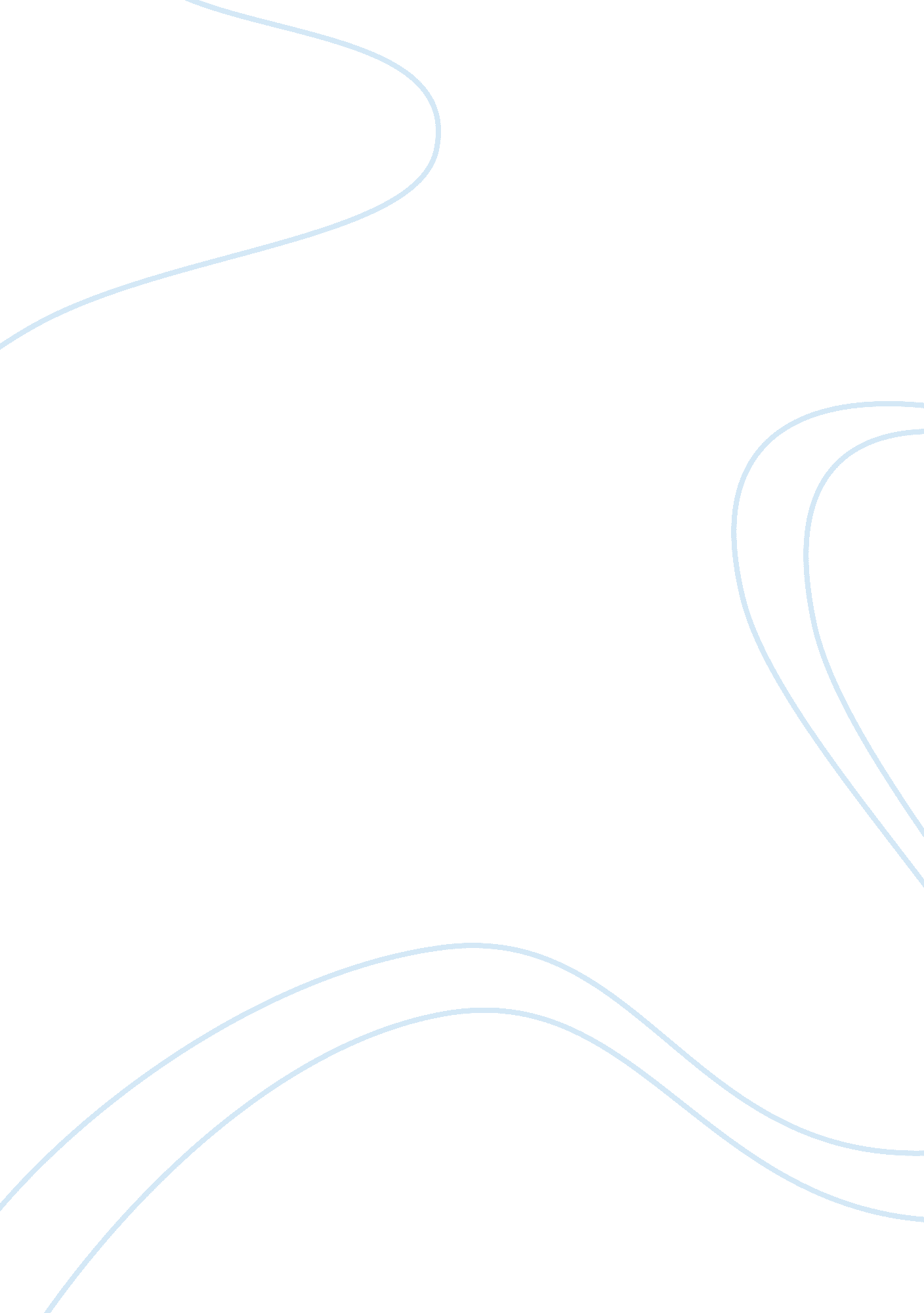 Good essay on effects of school performance on self conceptProfession, Student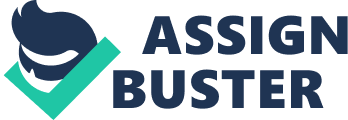 English Most school age kids and young adults’ goal in school is to get good grades so they can aspire to obtain a 4. 0 grade point average, which will allow them to get into any college in the country. 
Often times, people don’t think about their actions impacting their school performance because to them, they’re just living their lives. However, when people are told that they are in danger of failing then some of them make it their life’s work to straighten up and improve their school performance. Self-concept can be defined as a way that people see themselves based on their achievements and failures, if a person does good, they’ll feel accomplished. 
If a person fails, they’re likely to get depressed and look at themselves as failures. A person’s performance in school can have a positive and a negative effect on their self-concept. For example, a person who studies day in and day out (cause) will get good grades as a result (effect). This will have a positive effect on the person’s self-concept because they’ll feel a great sense of pride because their hard work is being rewarded. 
When a person get a bad grade, the negative effect on their self-concept will cause them to think of themselves as a failure or make themselves feel unworthy of getting a good grade out of the class. 
Some people base their self-concept on their school performance, for example, a person who does their homework and study for the upcoming test (cause) will more than likely pass the test (effect). Another case in point, a person who goes to parties at night instead of studying (cause) will more than likely fail to keep up in class and their school performance suffers as a result (effect). 